ISTRUZIONE E FORMAZIONE                                                                       Italiana                                 ALTRA  LINGUA            inglese b2Modello europeo per il curriculum vitae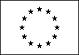 Informazioni personaliNome[Piatto Valentina]Indirizzo[ Via Toffetti 2, 20139, Milano, Mi]Telefono3311098915FaxE-mailValenina.p_1989@libero.itNazionalitàitalianaData di nascita01/11/89Esperienza lavorativa• Date (da – a) 2009• Nome dell’azienda e cittàScuola dell’infanzia Barabino, Milano• Tipo di società/ settore di attivitàAddetta all’attività ricreativa dei bambini dai 3 ai 5 anniStesura e organizzazione delle attività quotidiane per l’infanzia• Posizione lavorativa Stagista Educatrice e centralino• Principali mansioni e responsabilitàAddetta all’attività ricreativa dei bambini dai 3 ai 5 anniStesura e organizzazione delle attività quotidiane per l’infanzia• Date (da – a)2010-2011• Nome dell’azienda e cittàBiblioteca Nazionale Braidense, Milano• Tipo di società/ settore di attivitàArchivio, catalogazione, reperimento della manualistica richiesta in magazzino, data entry in SBN• Posizione lavorativaStagista Archivista • Principali mansioni e responsabilitàCatalogazione dei volumi antichi in SBN• Date (da – a) Scuola di Danza, Milano• Nome dell’azienda e cittàMetiss’art Danza Arte e benessere• Tipo di società/ settore di attivitàComunicazione, social media e sito web• Posizione lavorativaSegretaria• Principali mansioni e responsabilitàAddetta alla comunicazione• Date (da – a) Scuola di Danza, Milano• Nome dell’azienda e cittàIl Mosaico• Tipo di società/ settore di attivitàComunicazione, social media e sito web• Posizione lavorativaSegretariaAddetta alla comunicazione• Date (da – a)                                  Luglio- Settembre 2019• Nome dell’azienda e città               Parco Nord Milano, MI• Tipo di società/ settore di attività    Ente pubblico• Posizione lavorativa                        Collaboratrice  Principali mansioni e responsabilità  Addetta alla comunicazione legata ai social media e al sito web                        • Date (dal – al o attualmente se si tratta del proprio impiego corrente)2019  • Nome e tipo di istituto di istruzione o formazioneIFTS SOCIAL MEDIA• Principali studi / abilità professionali oggetto dello studioPianificazione e organizzazione per la valorizzazione dei Beni Culturali attraverso i social media • Qualifica o certificato conseguitaAttestato 95/100• Date (dal – al o attualmente se si tratta del proprio impiego corrente)    2013- incorso• Nome e tipo di istituto di istruzione o formazioneUniversità degli Studi di Milano• Principali studi / abilità professionali oggetto dello studioScienze dei beni culturali• Qualifica o certificato conseguita Laurea Laurea• Date (dal – al o attualmente se si tratta del proprio impiego corrente)    20102010• Nome e tipo di istituto di istruzione o formazioneScuola superiore Oriani mazziniScuola superiore Oriani mazzini• Principali studi / abilità professionali oggetto dello studioScienze SocialiScienze Sociali• Qualifica o certificato conseguita Diploma 72/100 Diploma 72/100Capacità e competenze personaliMaturate nel corso della vita e della propria esperienza lavorativa, anche se non supportata da attestati o da certificati ufficiali.Madrelingua• Capacità di lettura ottima• Capacità di scrittura Ottima• Capacità di espressione orale Ottima Conoscenza pacchetto adobe Conoscenza sistema informatico Windows Problem solving Capacità di collaborazione Conoscenze del marketing Social skills Copywritig Data entry 